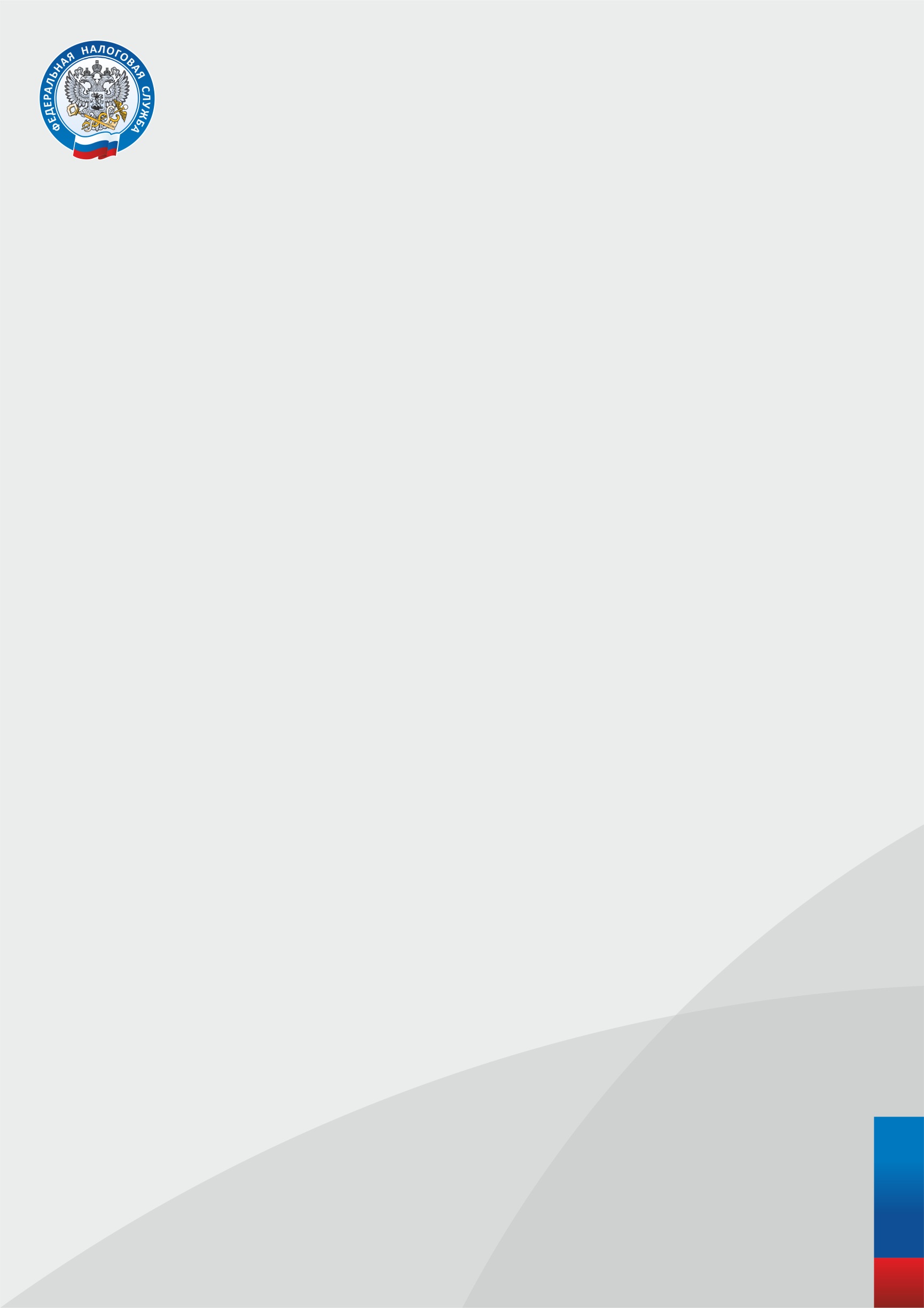 Уважаемые налогоплательщики Ленинградской области!Управление ФНС России по Ленинградской области информирует, что в связи с реорганизацией территориальных налоговых органов Ленинградской области с  20 сентября 2021 года изменяются реквизиты для заполнения налоговой и бухгалтерской отчетности и платежных документов.1Обслуживание и администрирование налогоплательщиков (ЮЛ, ИП и ФЛ) Кировского и  Всеволожского районов будет осуществляться в Межрайонной инспекции ФНС России № 2 по Ленинградской областиРеквизиты получателя:
Код налогового органа 4706
ИНН 4706017860
КПП 470601001 
УФК по Ленинградской области (Межрайонная инспекция ФНС России №2 по Ленинградской области)2Обслуживание и администрирование налогоплательщиков (ЮЛ, ИП и ФЛ) Кингисеппского, Сланцевского, Ломоносовского районов и  г.Сосновый Бор будет осуществляться в Межрайонной инспекции ФНС России № 3 по Ленинградской областиРеквизиты получателя:                                                                                                     Код налогового органа 4707
ИНН 4707018240
КПП 470701001
УФК по Ленинградской области (Межрайонная инспекция ФНС России №3 по Ленинградской области)3Обслуживание и администрирование налогоплательщиков (ЮЛ, ИП и ФЛ) Гатчинского, Волосовского, Лужского, Тосненского районов  будет осуществляться в Межрайонной инспекции ФНС России № 7 по Ленинградской областиРеквизиты получателя:                                   Код налогового органа 4705
ИНН 4705013503
КПП 470501001
УФК по Ленинградской области (Межрайонная инспекция ФНС России №7 по Ленинградской области)4Обслуживание и администрирование налогоплательщиков (ЮЛ, ИП и ФЛ) Киришского, Волховского, Тихвинского, Бокситогорского, Подпорожского, Лодейнопольского районов будет осуществляться в Межрайонной инспекции ФНС России № 9 по Ленинградской областиРеквизиты получателя:
Код налогового органа 4727
ИНН 4727000018
КПП 472701001
УФК по Ленинградской области (Межрайонная инспекция ФНС России №9 по Ленинградской области)5Обслуживание и администрирование налогоплательщиков (ЮЛ, ИП и ФЛ) Выборгского и  Приозерского районов будет осуществляться в Межрайонной инспекции ФНС России № 10 по Ленинградской областиРеквизиты получателя:
Код налогового органа 4704
ИНН 4704020508
КПП 470401001
УФК по Ленинградской области (Межрайонная инспекция ФНС России №10 по Ленинградской области)